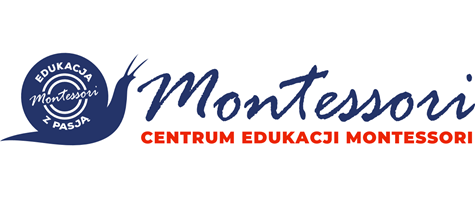 KARTA ZGŁOSZENIA DZIECKA DO NIEPUBLICZNEJ SZKOŁY PODSTAWOWEJ MONTESSORI, DO KLASY….Data…………………......….
Niniejszym potwierdzam wolę korzystania od 1 września……………………. z oferty edukacyjnej szkoły , która ze względu na miejsce zamieszkania mojego dziecka nie jestszkołą obwodową. W przypadku zmiany swojej decyzji niezwłocznie poinformuję o tym fakcie szkołę.Oświadczam, że w przypadku jakichkolwiek zmian w informacjach podanych w Karcie Zgłoszeń niezwłocznie powiadomię o nich dyrektora szkoły. Dane te są rejestrowane w Systemie Informacji Oświatowej Wydziału Oświaty i Wychowania Miasta Lublin.……………………………………………………....  …………………………………………………….(data, podpis matki lub opiekuna prawnego)                                                                       (data, podpis ojca lub opiekuna prawnego)DANE OSOBOWE DZIECKADANE OSOBOWE DZIECKADANE OSOBOWE DZIECKADANE OSOBOWE DZIECKADANE OSOBOWE DZIECKADANE OSOBOWE DZIECKADANE OSOBOWE DZIECKADANE OSOBOWE DZIECKADANE OSOBOWE DZIECKADANE OSOBOWE DZIECKADANE OSOBOWE DZIECKADANE OSOBOWE DZIECKAPESELImionaNazwiskoNazwiskoNazwiskoNazwiskoData urodzeniaMiejsce urodzeniaMiejsce urodzeniaMiejsce urodzeniaMiejsce urodzeniaADRES ZAMIESZKANIA DZIECKAADRES ZAMIESZKANIA DZIECKAADRES ZAMIESZKANIA DZIECKAADRES ZAMIESZKANIA DZIECKAWojewództwoPowiatGminaMiejscowośćUlicaNr domu/Nr mieszkaniaKod pocztowyPocztaDODATKOWE INFORMACJE O DZIECKU (właściwe zakreślić)DODATKOWE INFORMACJE O DZIECKU (właściwe zakreślić)DODATKOWE INFORMACJE O DZIECKU (właściwe zakreślić)DODATKOWE INFORMACJE O DZIECKU (właściwe zakreślić)DODATKOWE INFORMACJE O DZIECKU (właściwe zakreślić)DODATKOWE INFORMACJE O DZIECKU (właściwe zakreślić)DODATKOWE INFORMACJE O DZIECKU (właściwe zakreślić)DODATKOWE INFORMACJE O DZIECKU (właściwe zakreślić)DODATKOWE INFORMACJE O DZIECKU (właściwe zakreślić)DODATKOWE INFORMACJE O DZIECKU (właściwe zakreślić)DODATKOWE INFORMACJE O DZIECKU (właściwe zakreślić)DODATKOWE INFORMACJE O DZIECKU (właściwe zakreślić)Nazwa i adres szkoły obwodowej Nazwa i adres szkoły obwodowej Nazwa i adres szkoły obwodowej Nazwa i adres szkoły obwodowej Nazwa i adres szkoły obwodowej Nazwa i adres szkoły obwodowej Dziecko posiada orzeczenie o potrzebie kształcenia specjalnegoDziecko posiada orzeczenie o potrzebie kształcenia specjalnegoDziecko posiada orzeczenie o potrzebie kształcenia specjalnegoDziecko posiada orzeczenie o potrzebie kształcenia specjalnegoDziecko posiada orzeczenie o potrzebie kształcenia specjalnegoDziecko posiada orzeczenie o potrzebie kształcenia specjalnegoTAK TAK TAK TAK NIENIEDeklaruję uczestnictwo mojego dziecka w lekcjach religiiDeklaruję uczestnictwo mojego dziecka w lekcjach religiiDeklaruję uczestnictwo mojego dziecka w lekcjach religiiDeklaruję uczestnictwo mojego dziecka w lekcjach religiiDeklaruję uczestnictwo mojego dziecka w lekcjach religiiDeklaruję uczestnictwo mojego dziecka w lekcjach religiiTAKTAKTAKTAKNIENIEDeklaruję pobyt dziecka w świetlicy szkolnejDeklaruję pobyt dziecka w świetlicy szkolnejDeklaruję pobyt dziecka w świetlicy szkolnejDeklaruję pobyt dziecka w świetlicy szkolnejDeklaruję pobyt dziecka w świetlicy szkolnejDeklaruję pobyt dziecka w świetlicy szkolnejTAKTAKTAKTAKNIENIEJestem zainteresowany/na zajęciami dodatkowymiJestem zainteresowany/na zajęciami dodatkowymiJestem zainteresowany/na zajęciami dodatkowymiJestem zainteresowany/na zajęciami dodatkowymiJestem zainteresowany/na zajęciami dodatkowymiJestem zainteresowany/na zajęciami dodatkowymiTAKTAKTAKTAKNIENIEZgoda na wykorzystanie danych i wizerunku dziecka (w publikacjach papierowych i elektronicznych, w tym internetowych) związanych z życiem szkołyZgoda na wykorzystanie danych i wizerunku dziecka (w publikacjach papierowych i elektronicznych, w tym internetowych) związanych z życiem szkołyZgoda na wykorzystanie danych i wizerunku dziecka (w publikacjach papierowych i elektronicznych, w tym internetowych) związanych z życiem szkołyZgoda na wykorzystanie danych i wizerunku dziecka (w publikacjach papierowych i elektronicznych, w tym internetowych) związanych z życiem szkołyZgoda na wykorzystanie danych i wizerunku dziecka (w publikacjach papierowych i elektronicznych, w tym internetowych) związanych z życiem szkołyZgoda na wykorzystanie danych i wizerunku dziecka (w publikacjach papierowych i elektronicznych, w tym internetowych) związanych z życiem szkołyTAKTAKTAKTAKNIENIEZgoda na to, by jedno z rodziców/prawnych opiekunów w imieniu obojga podejmowało decyzje w sprawie wyjazdu dziecka na wycieczki, biwaki, rajdy, zawody sportowe, konkursy Zgoda na to, by jedno z rodziców/prawnych opiekunów w imieniu obojga podejmowało decyzje w sprawie wyjazdu dziecka na wycieczki, biwaki, rajdy, zawody sportowe, konkursy Zgoda na to, by jedno z rodziców/prawnych opiekunów w imieniu obojga podejmowało decyzje w sprawie wyjazdu dziecka na wycieczki, biwaki, rajdy, zawody sportowe, konkursy Zgoda na to, by jedno z rodziców/prawnych opiekunów w imieniu obojga podejmowało decyzje w sprawie wyjazdu dziecka na wycieczki, biwaki, rajdy, zawody sportowe, konkursy Zgoda na to, by jedno z rodziców/prawnych opiekunów w imieniu obojga podejmowało decyzje w sprawie wyjazdu dziecka na wycieczki, biwaki, rajdy, zawody sportowe, konkursy Zgoda na to, by jedno z rodziców/prawnych opiekunów w imieniu obojga podejmowało decyzje w sprawie wyjazdu dziecka na wycieczki, biwaki, rajdy, zawody sportowe, konkursy TAKTAKTAKTAKNIENIEUpoważnienie osoby do odbioru dzieckaUpoważnienie osoby do odbioru dziecka…………………………………………………………………………..…………………………………………………………………………..…………………………………………………………………………..…………………………………………………………………………..…………………………………………………………………………..…………………………………………………………………………..…………………………………………………………………………..…………………………………………………………………………..…………………………………………………………………………..…………………………………………………………………………..…………………………………………………………………………..…………………………………………………………………………..…………………………………………………………………………..…………………………………………………………………………..…………………………………………………………………………..…………………………………………………………………………..…………………………………………………………………………..…………………………………………………………………………..…………………………………………………………………………..…………………………………………………………………………..…………………………………………………………………………..…………………………………………………………………………..…………………………………………………………………………..…………………………………………………………………………..…………………………………………………………………………..…………………………………………………………………………..…………………………………………………………………………..…………………………………………………………………………..…………………………………………………………………………..…………………………………………………………………………..Preferowany język obcy (z wyjątkiem angielskiego, gdyż jest on obowiązkowy)Preferowany język obcy (z wyjątkiem angielskiego, gdyż jest on obowiązkowy)Dodatkowe informacje o dzieckuDodatkowe informacje o dzieckuDANE OSOBOWE MATKI/OPIEKUNA PRAWNEGODANE OSOBOWE MATKI/OPIEKUNA PRAWNEGODANE OSOBOWE MATKI/OPIEKUNA PRAWNEGODANE OSOBOWE MATKI/OPIEKUNA PRAWNEGODANE OSOBOWE MATKI/OPIEKUNA PRAWNEGODANE OSOBOWE MATKI/OPIEKUNA PRAWNEGODANE OSOBOWE MATKI/OPIEKUNA PRAWNEGODANE OSOBOWE MATKI/OPIEKUNA PRAWNEGODANE OSOBOWE MATKI/OPIEKUNA PRAWNEGODANE OSOBOWE MATKI/OPIEKUNA PRAWNEGODANE OSOBOWE MATKI/OPIEKUNA PRAWNEGODANE OSOBOWE MATKI/OPIEKUNA PRAWNEGOOpiekun(właściwe zakreślić)Jestem rodzicemJestem rodzicemJestem rodzicemJestem opiekunem prawnymNie udzielił informacjiNie udzielił informacjiNie udzielił informacjiNie żyjeNie żyjeNie żyjeNieznanyImionaImionaImionaNazwiskoNazwiskoNazwiskoNazwiskoADRES ZAMIESZKANIA MATKI/OPIEKUNA PRAWNEGO I DANE KONTAKTOWEADRES ZAMIESZKANIA MATKI/OPIEKUNA PRAWNEGO I DANE KONTAKTOWEADRES ZAMIESZKANIA MATKI/OPIEKUNA PRAWNEGO I DANE KONTAKTOWEADRES ZAMIESZKANIA MATKI/OPIEKUNA PRAWNEGO I DANE KONTAKTOWEADRES ZAMIESZKANIA MATKI/OPIEKUNA PRAWNEGO I DANE KONTAKTOWEADRES ZAMIESZKANIA MATKI/OPIEKUNA PRAWNEGO I DANE KONTAKTOWEADRES ZAMIESZKANIA MATKI/OPIEKUNA PRAWNEGO I DANE KONTAKTOWEADRES ZAMIESZKANIA MATKI/OPIEKUNA PRAWNEGO I DANE KONTAKTOWEADRES ZAMIESZKANIA MATKI/OPIEKUNA PRAWNEGO I DANE KONTAKTOWEADRES ZAMIESZKANIA MATKI/OPIEKUNA PRAWNEGO I DANE KONTAKTOWEADRES ZAMIESZKANIA MATKI/OPIEKUNA PRAWNEGO I DANE KONTAKTOWEADRES ZAMIESZKANIA MATKI/OPIEKUNA PRAWNEGO I DANE KONTAKTOWEWojewództwoWojewództwoWojewództwoPowiatPowiatPowiatPowiatGminaGminaGminaMiejscowośćMiejscowośćMiejscowośćMiejscowośćUlicaUlicaUlicaNr domu/Nr mieszkaniaNr domu/Nr mieszkaniaNr domu/Nr mieszkaniaNr domu/Nr mieszkaniaKod pocztowyKod pocztowyKod pocztowySeria i nr dowodu osobistegoSeria i nr dowodu osobistegoSeria i nr dowodu osobistegoTelefon domowy i komórkowyTelefon domowy i komórkowyTelefon domowy i komórkowyAdres e-mailAdres e-mailAdres e-mailNazwa i adres zakładu pracyNazwa i adres zakładu pracyNazwa i adres zakładu pracyDANE OSOBOWE OJCA/OPIEKUNA PRAWNEGODANE OSOBOWE OJCA/OPIEKUNA PRAWNEGODANE OSOBOWE OJCA/OPIEKUNA PRAWNEGODANE OSOBOWE OJCA/OPIEKUNA PRAWNEGODANE OSOBOWE OJCA/OPIEKUNA PRAWNEGODANE OSOBOWE OJCA/OPIEKUNA PRAWNEGODANE OSOBOWE OJCA/OPIEKUNA PRAWNEGODANE OSOBOWE OJCA/OPIEKUNA PRAWNEGODANE OSOBOWE OJCA/OPIEKUNA PRAWNEGOOpiekun (właściwe zakreślić)Jestem rodzicemJestem opiekunem prawnymJestem opiekunem prawnymNie udzielił informacjiNie udzielił informacjiNie żyjeNie żyjeNieznanyImiona NazwiskoNazwiskoNazwiskoNazwiskoADRES ZAMIESZKANIA OJCA/OPIEKUNA PRAWNEGOADRES ZAMIESZKANIA OJCA/OPIEKUNA PRAWNEGOADRES ZAMIESZKANIA OJCA/OPIEKUNA PRAWNEGOADRES ZAMIESZKANIA OJCA/OPIEKUNA PRAWNEGOADRES ZAMIESZKANIA OJCA/OPIEKUNA PRAWNEGOADRES ZAMIESZKANIA OJCA/OPIEKUNA PRAWNEGOADRES ZAMIESZKANIA OJCA/OPIEKUNA PRAWNEGOADRES ZAMIESZKANIA OJCA/OPIEKUNA PRAWNEGOADRES ZAMIESZKANIA OJCA/OPIEKUNA PRAWNEGOWojewództwoPowiatPowiatPowiatPowiatGminaMiejscowośćMiejscowośćMiejscowośćMiejscowośćUlica Nr domu/Nr mieszkaniaNr domu/Nr mieszkaniaNr domu/Nr mieszkaniaNr domu/Nr mieszkaniaKod pocztowySeria i nr dowodu osobistegoTelefon domowy i komórkowyAdres e-mailNazwa i adres zakładu pracy